Burak-  naukowa nazwa  to beta- burak pochodzi o buraka dzikiego, który powszechnie występuje  na Bliskim Wschodzie : w Indiach- Najbardziej znane rodzaje burak: burak zwyczajny- osławiony przez czerwony barszcz wigilijny,    burak cukrowy, burak ćwikłowy, burak liściowy- botwina, burak pastewny uprawiany na paszę.- buraki są lekko strawne i mają mało kalorii, regulują trawienie, oczyszczają jelita z toksyn, działają anty nowotworowo, wspierają prace serca, regulują ciśnienie krwi, maja właściwości przeciw wirusowe oraz przeciw bakteryjne-najcięższy burak na świecie ważył 22, 4 kg - mają mało kalorii – bo tylko 38 w 100 gr. ale wysoki indeks glikemiczny 64 / kiszone niski/Zgodnie z legenda buraki znane były już za panowania Piastów czyli X wiek. Kmieć Piast częstował gości mięsem, rybami, grzybami i burakami podczas uczty z okazji postrzyżyn syna.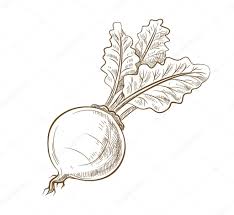 